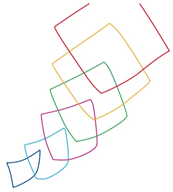 Potvrđujem da mi je u cijelosti isplaćena nagrada za realizirane sate naukovanja u školskoj godini 2020./2021. te sam upoznat da je učenička nagrada sufinancirana sredstvima Europske unije iz Europskog socijalnog fonda u okviru Operativnog programa Učinkoviti ljudski potencijali 2014.-2020.1. ____________________________________________	_____________________     (ime i prezime učenika)		                          (potpis)2. ____________________________________________	_____________________      (ime i prezime učenika)		                          (potpis)3. ____________________________________________	_____________________      (ime i prezime učenika)			              (potpis)4. ____________________________________________	_____________________      (ime i prezime učenika)			              (potpis)5. ____________________________________________	_____________________      (ime i prezime učenika)			              (potpis)6. ____________________________________________	_____________________      		      (ime i prezime učenika)			              (potpis)